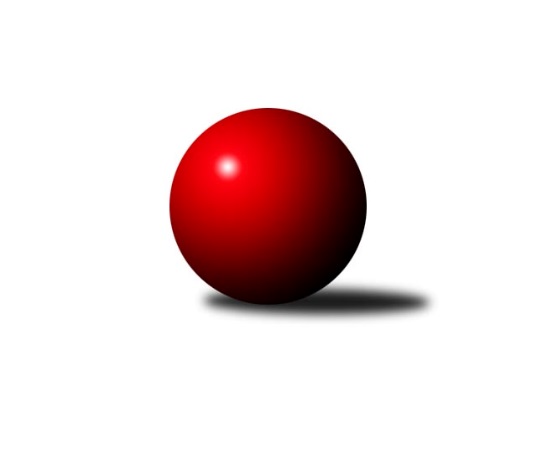 Č.1Ročník 2023/2024	6.2.2023Nejlepšího výkonu v tomto kole: 724 dosáhlo družstvo: DECATHLONMAKL 3T 2023/2024Výsledky 1. kolaSouhrnný přehled výsledků:SUCHOŠI	- HASIČKY	1:7	512:549		6.2.VOS	- JEŠTĚRKY	8:0	666:576		6.2.EIM KOVÁCI	- MAT a PAT	2:6	642:669		6.2.KOM 2	- OFFICÍŘI	0:8	596:679		6.2.ŠIBALKY	- BABČI	6:2	614:539		6.2.D*O*J*L	- DECATHLON	0:8	625:724		6.2.Tabulka družstev:	1.	OFFICÍŘI	22	16	2	4	121 : 55 	 	 644	34	2.	DECATHLON	22	16	1	5	131 : 45 	 	 677	33	3.	MAT a PAT	22	15	3	4	124 : 52 	 	 671	33	4.	VOS	22	12	4	6	106 : 70 	 	 632	28	5.	KOM 2	22	14	0	8	97 : 79 	 	 626	28	6.	EIM KOVÁCI	22	10	3	9	98 : 78 	 	 638	23	7.	D*O*J*L	22	10	2	10	82 : 94 	 	 605	22	8.	HASIČKY	22	9	2	11	81 : 95 	 	 611	20	9.	JEŠTĚRKY	22	8	0	14	72 : 104 	 	 584	16	10.	ŠIBALKY	22	5	5	12	74 : 102 	 	 596	15	11.	SUCHOŠI	22	3	1	18	36 : 140 	 	 574	7	12.	BABČI	22	2	1	19	34 : 142 	 	 554	5Podrobné výsledky kola:	 SUCHOŠI	512	1:7	549	HASIČKY	Lukáš Suchánek	 	 72 	 89 		161 	 1:1 	 161 	 	78 	 83		Alena Dokoupilová	Dagmar Suchánková	 	 94 	 74 		168 	 0:2 	 176 	 	72 	 104		Jana Ptáčková	Vratislava Šándorová	 	 83 	 100 		183 	 0:2 	 212 	 	106 	 106		Monika Bálkovározhodčí: Nejlepší výkon utkání: 212 - Monika Bálková	 VOS	666	8:0	576	JEŠTĚRKY	Michal Schreib	 	 122 	 130 		252 	 2:0 	 204 	 	103 	 101		Marta Cicková	František Vrobel	 	 104 	 105 		209 	 2:0 	 197 	 	89 	 108		Ludmila Krhovská	Ladislav Slovák	 	 97 	 108 		205 	 2:0 	 175 	 	80 	 95		Miroslava Síbrovározhodčí: Nejlepší výkon utkání: 252 - Michal Schreib	 EIM KOVÁCI	642	2:6	669	MAT a PAT	Ladislav Vykoukal	 	 79 	 93 		172 	 0:2 	 195 	 	110 	 85		Libor Vašík	Tomáš Vavřička	 	 115 	 117 		232 	 0:2 	 253 	 	127 	 126		Petr Bulava	Milan Mlček	 	 127 	 111 		238 	 2:0 	 221 	 	82 	 139		Zdeněk Tkadlečekrozhodčí: Nejlepší výkon utkání: 253 - Petr Bulava	 KOM 2	596	0:8	679	OFFICÍŘI	Jakub Ondrák	 	 88 	 114 		202 	 0:2 	 241 	 	132 	 109		Kateřina Jagošová	Petr Šanovec	 	 95 	 111 		206 	 0:2 	 226 	 	115 	 111		Jaroslav Soldán	Miroslav Šustr	 	 98 	 90 		188 	 0:2 	 212 	 	100 	 112		Augustin Bučekrozhodčí: Nejlepší výkon utkání: 241 - Kateřina Jagošová	 ŠIBALKY	614	6:2	539	BABČI	Kateřina Šimáková	 	 105 	 87 		192 	 2:0 	 180 	 	105 	 75		Barbora Rydzyková	Renata Tvrdcová	 	 127 	 102 		229 	 2:0 	 152 	 	78 	 74		Božena Dokládalová	Ivana Halabicová	 	 95 	 98 		193 	 0:2 	 207 	 	101 	 106		Nataša Skoupilovározhodčí: Nejlepší výkon utkání: 229 - Renata Tvrdcová	 D*O*J*L	625	0:8	724	DECATHLON	Jarmila Křenková	 	 106 	 118 		224 	 0:2 	 257 	 	129 	 128		Josef Vosyka	Dana Doleželová	 	 108 	 102 		210 	 0:2 	 218 	 	124 	 94		Libuše Konštacká	Lubomír Křenek	 	 95 	 96 		191 	 0:2 	 249 	 	132 	 117		Ivo Sovišrozhodčí: Nejlepší výkon utkání: 257 - Josef VosykaPořadí jednotlivců:	jméno hráče	družstvo	celkem	plné	dorážka	chyby	poměr kuž.	Maximum	1.	Petr Bulava 	MAT a PAT	246.62	171.2	75.4	6.5	1/1	(271)	2.	Ivo Soviš 	DECATHLON	240.31	169.9	70.4	6.8	1/1	(264)	3.	Josef Vosyka 	DECATHLON	229.95	163.7	66.3	9.1	1/1	(257)	4.	Renata Tvrdcová 	ŠIBALKY	229.55	161.7	67.9	6.8	1/1	(271)	5.	Miroslav Šustr 	KOM 2	228.11	165.6	62.5	8.5	1/1	(258)	6.	Augustin Buček 	OFFICÍŘI	226.63	162.3	64.4	7.7	1/1	(251)	7.	Kateřina Jagošová 	OFFICÍŘI	225.71	162.0	63.7	8.1	1/1	(243)	8.	Milan Mlček 	EIM KOVÁCI	223.11	162.6	60.5	9.5	1/1	(267)	9.	Zdeněk  Čermák 	MAT a PAT	222.50	155.0	67.5	11.0	1/1	(250)	10.	Libuše Konštacká 	DECATHLON	220.33	157.8	62.6	9.4	1/1	(242)	11.	Martin Ondra 	VOS	219.11	157.6	61.6	12.9	1/1	(259)	12.	Tomáš Vavřička 	EIM KOVÁCI	217.47	162.1	55.4	10.3	1/1	(256)	13.	Michal Schreib 	VOS	217.16	157.8	59.3	9.8	1/1	(252)	14.	Marek Pospíšil 	MAT a PAT	215.92	154.2	61.8	6.9	1/1	(234)	15.	Edvin Gartner 	JEŠTĚRKY	215.33	151.7	63.7	9.9	1/1	(249)	16.	Dana Doleželová 	D*O*J*L	214.50	161.8	52.8	10.8	1/1	(246)	17.	Jarmila Křenková 	D*O*J*L	214.33	154.3	60.0	10.2	1/1	(257)	18.	Petra Černohorská 	BABČI	214.17	150.8	63.3	8.0	1/1	(241)	19.	Pavel Vraspír 	DECATHLON	213.63	156.1	57.5	10.6	1/1	(261)	20.	Bronislava Svobodova 	OFFICÍŘI	213.00	134.0	79.0	4.0	1/1	(213)	21.	Petr Furiš 	ŠIBALKY	213.00	163.5	49.5	7.5	1/1	(215)	22.	František Vrobel 	VOS	212.84	156.5	56.4	9.2	1/1	(240)	23.	Monika Bálková 	HASIČKY	212.45	154.6	57.9	8.6	1/1	(238)	24.	Libor Vašík 	MAT a PAT	211.50	156.9	54.6	9.7	1/1	(253)	25.	Jakub Soviš 	DECATHLON	211.33	143.0	68.3	9.3	1/1	(216)	26.	Zdeněk Tkadleček 	MAT a PAT	211.00	149.7	61.3	9.7	1/1	(235)	27.	Jakub Ondrák 	KOM 2	210.00	155.1	54.9	10.5	1/1	(261)	28.	Jana Ptáčková 	HASIČKY	208.64	154.3	54.3	11.3	1/1	(242)	29.	Sergei Popovič 	EIM KOVÁCI	207.94	152.4	55.5	9.8	1/1	(245)	30.	Petr Šanovec 	KOM 2	207.50	149.6	57.9	11.6	1/1	(247)	31.	Jaroslav Soldán 	OFFICÍŘI	206.15	153.8	52.3	12.0	1/1	(229)	32.	Lukáš Suchánek 	SUCHOŠI	204.59	146.1	58.5	11.5	1/1	(263)	33.	Simona Bálková 	HASIČKY	204.00	134.0	70.0	8.0	1/1	(204)	34.	Oldřich Vaníček 	D*O*J*L	202.09	149.4	52.7	12.1	1/1	(222)	35.	Kateřina Šimáková 	ŠIBALKY	201.95	145.9	56.1	10.7	1/1	(248)	36.	Lucie Svobodová 	OFFICÍŘI	201.53	147.6	53.9	9.9	1/1	(217)	37.	Ladislav Vykoukal 	EIM KOVÁCI	201.44	147.8	53.7	11.6	1/1	(229)	38.	Nataša Skoupilová 	BABČI	201.33	149.7	51.6	12.0	1/1	(239)	39.	Marta Cicková 	JEŠTĚRKY	200.90	147.7	53.2	10.5	1/1	(243)	40.	Ludmila Krhovská 	JEŠTĚRKY	198.00	143.1	54.9	11.1	1/1	(226)	41.	Dagmar Suchánková 	SUCHOŠI	197.70	147.5	50.3	12.4	1/1	(227)	42.	Ladislav Slovák 	VOS	197.42	146.5	50.9	11.4	1/1	(221)	43.	Radek Koňařík 	OFFICÍŘI	195.25	141.0	54.3	10.0	1/1	(218)	44.	Lubomír Křenek 	D*O*J*L	194.56	142.4	52.1	9.8	1/1	(229)	45.	Barbora Rydzyková 	BABČI	192.18	141.8	50.4	13.0	1/1	(224)	46.	Alena Dokoupilová 	HASIČKY	189.14	138.7	50.5	13.3	1/1	(251)	47.	Stanislav Krykorka 	D*O*J*L	187.00	125.0	62.0	9.0	1/1	(187)	48.	Miroslava Síbrová 	JEŠTĚRKY	186.88	136.9	50.0	11.4	1/1	(212)	49.	Jiří Ondrák 	KOM 2	185.00	128.0	57.0	9.0	1/1	(185)	50.	Antonín Kadlec 	KOM 2	181.85	131.3	50.5	13.0	1/1	(226)	51.	Vratislava Šándorová 	SUCHOŠI	181.00	131.2	49.8	13.6	1/1	(225)	52.	Radek Batoušek 	ŠIBALKY	178.00	136.0	42.0	14.5	1/1	(182)	53.	Milan Chalcař 	JEŠTĚRKY	173.80	129.4	44.4	17.8	1/1	(211)	54.	Ivana Halabicová 	ŠIBALKY	165.30	122.0	43.4	16.1	1/1	(195)	55.	Pavel Veislík 	D*O*J*L	165.00	113.0	52.0	18.0	1/1	(165)	56.	Luboš Křimský 	JEŠTĚRKY	163.00	123.0	40.0	16.0	1/1	(163)	57.	Lenka Kastnerová 	BABČI	163.00	125.5	37.5	21.0	1/1	(164)	58.	Božena Dokládalová 	BABČI	152.84	110.5	42.3	17.7	1/1	(178)	59.	Jan Křenek 	D*O*J*L	144.00	106.0	38.0	21.0	1/1	(144)	60.	Lenka Vavřičková 	DECATHLON	138.00	94.0	44.0	16.0	1/1	(138)	61.	Tomáš  Suchánek  	SUCHOŠI	133.50	102.5	31.0	26.0	1/1	(136)	62.	Michaela Přecechtělová 	SUCHOŠI	95.00	60.0	35.0	35.0	1/1	(95)Sportovně technické informace:Starty náhradníků:registrační číslo	jméno a příjmení 	datum startu 	družstvo	číslo startu
Hráči dopsaní na soupisku:registrační číslo	jméno a příjmení 	datum startu 	družstvo	Program dalšího kola:2. koloNejlepší šestka kola - absolutněNejlepší šestka kola - absolutněNejlepší šestka kola - absolutněNejlepší šestka kola - absolutněNejlepší šestka kola - dle průměru kuželenNejlepší šestka kola - dle průměru kuželenNejlepší šestka kola - dle průměru kuželenNejlepší šestka kola - dle průměru kuželenNejlepší šestka kola - dle průměru kuželenPočetJménoNázev týmuVýkonPočetJménoNázev týmuPrůměr (%)Výkon1xJosef VosykaDECATHLON2571xJosef VosykaDECATHLON124.522571xPetr BulavaMAT a PAT2531xPetr BulavaMAT a PAT122.592531xMichal SchreibVOS2521xMichal SchreibVOS122.12521xIvo SovišDECATHLON2491xIvo SovišDECATHLON120.652491xKateřina JagošováOFFICÍŘI2411xKateřina JagošováOFFICÍŘI116.772411xMilan MlčekEIM2381xMilan MlčekEIM115.32238